REPÚBLICA DE COLOMBIA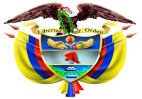 (NOMBRE DEL EJECUTOR DESIGNADO)(DOCUMENTO, RESOLUCIÓN, ACTA) DE INCORPORACIÓN DE RECURSOS DEL FONDO DE CIENCIA, TECNOLOGIA E INNOVACIÓN DEL SISTEMA GENERAL DE REGALÍASN° XX DEL DÍA DE MES AÑOEL REPRESENTANTE LEGAL DE (NOMBRE DEL EJECUTOR DESIGNADO), en uso de sus atribuciones legales y estatutarias, las conferidas por el artículo 2.2.4.1.2.2.13 del Decreto 1082 del 26 de mayo de 2015, yCONSIDERANDOEl Acto legislativo 04 del 08 de septiembre de 2017, por el cual se adiciona el artículo 361 de la Constitución Política, adicionó el parágrafo 5°, señalando “Los programas o proyectos de inversión que se financiarán con los recursos del Fondo de Ciencia, Tecnología e Innovación, serán definidos por el respectivo Órgano Colegiado de Administración y Decisión, a través de convocatorias públicas abiertas y competitivas, articuladas con los correspondientes planes de desarrollo. Para la presentación y ejecución de los proyectos la entidad deberá ser parte del Sistema Nacional de Ciencia, Tecnología e Innovación. Los programas o proyectos aprobados serán ejecutados por las entidades que los presentaron en la convocatoria”.Que la Ley 1923 del 18 de julio de 2018, por medio del cual se regula lo previsto en el parágrafo 5° del artículo 361 de la Constitución Política relativo a los programas y proyectos de inversión que se financiarán con recursos del Fondo de Ciencia, Tecnología e Innovación del Sistema General de Regalías.Que el artículo 2° de la mencionada Ley señala “Convocatorias públicas abiertas y competitivas. Los programas o proyectos de inversión que se financien con recursos del Fondo de Ciencia, Tecnología e Innovación del Sistema General de Regalías, serán definidos por el Órgano Colegiado de Administración y Decisión (OCAD) de Ciencia, Tecnología e Innovación, a través de convocatorias públicas, abiertas y competitivas (…)”.Que el artículo 6° de la Ley citada anteriormente, indica “Ejecución de los programas y proyectos. Los ejecutores de los programas y proyectos a los que se refiere esta ley, de naturaleza jurídica privada o pública, serán responsables por la correcta ejecución de los recursos asignados al respectivo programa o proyecto de inversión, y por el suministro y registro de la información requerida por el Sistema de Monitoreo, Seguimiento, Control y Evaluación (SMSCE) del SGR (…)”.Que el artículo 7° de la Ley 1923 de 2018,  establece “Del giro y la ordenación del gasto. Las entidades designadas como ejecutoras de programas o proyectos de inversión de los recursos provenientes del Fondo de Ciencia, Tecnología e Innovación del SGR deberán hacer uso del Sistema de Presupuesto y Giro de Regalías (SPGR), para realizar la gestión de ejecución de estos recursos y ordenar el pago de las obligaciones legalmente adquiridas directamente desde la Cuenta Única del SGR a las cuentas bancarias de los destinatarios finales (….).Corresponde al representante legal de la entidad pública o privada ejecutora del proyecto o programa, a quien haga sus veces, o a su delegado del nivel directivo, ordenar el gasto sobre las apropiaciones que se incorporan al presupuesto de la entidad y, en consecuencia, serán responsables disciplinaria, fiscal y penalmente por el manejo de tales apropiaciones, en los términos de las normas que regulan la materia”.Que el Decreto N° 1082 del 26 de mayo de 2015 por medio del cual se expide el Decreto Único Reglamentario del Sector Administrativo de Planeación Nacional, en el Título 4 reglamenta lo relacionado con el Sistema General de Regalías.El artículo 2.2.4.1.2.2.13 del mencionado Decreto, establece que la entidad pública designada como ejecutora del proyecto por los Órganos Colegiados de Administración y Decisión, deberán a través de acto administrativo incorporar en un capítulo independiente del presupuesto del respectivo órgano o entidad, una vez se asignen los recursos con cargo al porcentaje destinado para el funcionamiento del sistema y cuando se acepte la designación como ejecutor de proyecto, designación que será adelantada por el órgano colegiado de administración y decisión.Que el Decreto 513 del 2 de abril de 2020, por medio del cual se establecen medidas relacionadas con el ciclo de los proyectos de inversión pública susceptibles de ser financiados con recursos del Sistema General de Regalías, en el marco del Estado de Emergencia Económica, Social y Ecológica, establece en el artículo 6, que La certificación del cumplimiento de los requisitos previos al inicio de la ejecución de los proyectos de inversión de qué trata el Presente Decreto Legislativo será responsabilidad de la entidad ejecutora designada.Que el Acuerdo 58 del 2 de abril de 2020, establece los requisitos y lineamientos especiales para la destinación de los recursos del Sistema General de Regalías (SGR) y la aprobación de proyectos de inversión de acuerdo con la declaración de Estado de Emergencia Económica, Social y Ecológica en el territorio Nacional del Decreto 417 de 2020.El artículo 9.7, del mencionado Acuerdo, establece que, como requisito previo al inicio de la ejecución, los proyectos de inversión de que trata el presente artículo solo deberán acreditar, mediante copia, el acto administrativo de incorporación de los recursos en un capítulo independiente del presupuesto de la entidad, que debe adelantarse una vez se haya aceptado la designación como ejecutor, de conformidad con el inciso 2 del artículo 2.2.4.1.2.2.13 del Decreto 1082 de 2015.Los ingresos y gastos incorporados en el capítulo independiente del presupuesto de cada órgano o entidad tendrán para todos los efectos fiscales, una vigencia igual a la del Presupuesto Bienal del Sistema General de Regalías.El proceso de afectación de las apropiaciones incorporadas en los presupuestos de las entidades con base en el inciso anterior será el que corresponda al régimen presupuestal de la respectiva entidad, salvo en lo relacionado con la vigencia de las apropiaciones que será igual a la del Presupuesto Bienal del Sistema General de Regalías.Mediante artículo N° xx del Acuerdo N° xx del día de mes de año, el Órgano Colegiado de Administración y Decisión (OCAD) del Fondo de Ciencia, Tecnología e Innovación (FCTeI) del Sistema General de Regalías (SGR), viabilizó, priorizó y aprobó el proyecto de inversión identificado con código BPIN xxxxxxx-Incluir código del proyecto denominado “xxxxxxxxxxxxx-Incluir nombre del proyecto”, por valor total de (números y letras), distribuidos así: (números y letras) del FCTeI del SGR y (números y letras) como aportes en especie de cofinanciación de xxxxxxx-Incluir nombre de la entidad cofinanciadora, si aplica, así mismo designó como entidad ejecutora a xxxxxxxxx-nombre de entidad designada como ejecutora y autorizó vigencias futuras de ejecución para la recepción de bienes y servicios en el bienio 2021 – 2022.Que, por lo anterior,Se incorporan recursos del FCTeI del SGR en un capítulo independiente del presupuesto de xxxxxxxxx-nombre de entidad designada como ejecutora para el Bienio 2019-2020, comprendido entre el 1 de enero de 2019 al 31 de diciembre de 2020, por valor de $XXX (Incluir el valor FCTeI – SGR aprobado por el OCAD), en el ingreso y en el gasto, correspondiente a los recursos FCTeI del SGR aprobado al proyecto de inversión BPIN xxxxxxx-Incluir código del proyecto, viabilizado, priorizado y aprobado por el OCAD del FCTeI. El presente documento se suscribe el día-mes-año(Nombre del Representante legal/Personas facultadas para suscribirlo)NOMBRE DE LA ENTIDAD EJECUTORA